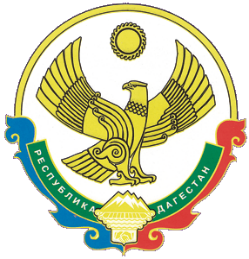 А Д М И Н И С Т Р А Ц И Я МУНИЦИПАЛЬНОГО РАЙОНА «ЦУНТИНСКИЙ РАЙОН» РЕСПУБЛИКИ  ДАГЕСТАНинд. 368412 Цунтинский район,  с. Кидеро                                                                             тел/факс 55-06-36 от 20.06.2016г.                                                                                                                        № _________ПОСТАНОВЛЕНИЕ № 94О создании Совета по улучшению инвестиционного климата, поддержке инвестиционных проектов и экспертному отбору стратегических проектов муниципального района «Цунтинский район»Республики Дагестан 	Для улучшения инвестиционного климата, поддержке инвестиционных проектов и экспертному отбору стратегических проектов, для согласования и координирования действия бизнеса и власти в вопросах улучшения инвестиционного климата, а также для обеспечения вовлечение инвесторов в разработку и реализацию политики по привлечению инвестиций, общественную экспертизу инвестиционных проектов, рассмотрение инициатив бизнес-сообщества, Администрация МР «Цунтинский район» постановляет:1. Создать Совет по улучшению инвестиционного климата, поддержке инвестиционных проектов и экспертному отбору стратегических проектов муниципального района «Цунтинский район» в следующем составе:2. Совету координировать все вопросы, связанные с инвестиционной деятельностью района.3. Контроль за исполнением настоящего постановления возложить на заместителя главы администрации МР «Цунтинский район» Гаджимурадова Г.З.Глава МР «Цунтинский район»		                                             П.Ш. Магомединов			      СПРАВКА6. Информация для канцелярии о тиражировании документов 5 экз.7. Указатель рассылки (заполняется составителем проекта):8. Постановление, направлено в рассылку 06.05.2016 года                                                         ________________________                                                                                                      Подпись направившего  1.2.3.Магомединов П.Ш.Гаджимурадов Г.З.Магомедов В.Р.   --Глава МР «Цунтинский район», председатель Совета;Заместитель главы администрации МР «Цунтинский  район», заместитель председателя Совета;Начальник отдела экономики земельным, имущественным и налоговым отношениям;4.5.6. Магомедов Р.Ш.  Магомедов О.Г.  Курбаналиев А.М.-- Глава Администрации сельского поселения «сельсовет Кидеринский»;Руководитель МКУ «Отдел строительства, дорожного, жилищно-коммунального хозяйства и обеспечения МР «Цунтинский район»;главный специалист по сельскому хозяйству МР «Цунтинский район»;7.Закарьяев И.М.-Председатель общественного совета МР «Цунтинский район» 8.Алиев А.А.-Руководитель МКУ «СМИ и ТО МР «Цунтинский район»9.Давудов М.М.-Главный специалист по взаимодействию с сельскими администрациями;О СОГЛАСОВАНИИ ПРОЕКТА ПОСТАНОВЛЕНИЯ ГЛАВЫМР «ЦУНТИНСКИЙ РАЙОН»О СОГЛАСОВАНИИ ПРОЕКТА ПОСТАНОВЛЕНИЯ ГЛАВЫМР «ЦУНТИНСКИЙ РАЙОН»О СОГЛАСОВАНИИ ПРОЕКТА ПОСТАНОВЛЕНИЯ ГЛАВЫМР «ЦУНТИНСКИЙ РАЙОН»О СОГЛАСОВАНИИ ПРОЕКТА ПОСТАНОВЛЕНИЯ ГЛАВЫМР «ЦУНТИНСКИЙ РАЙОН»О СОГЛАСОВАНИИ ПРОЕКТА ПОСТАНОВЛЕНИЯ ГЛАВЫМР «ЦУНТИНСКИЙ РАЙОН»О СОГЛАСОВАНИИ ПРОЕКТА ПОСТАНОВЛЕНИЯ ГЛАВЫМР «ЦУНТИНСКИЙ РАЙОН»О СОГЛАСОВАНИИ ПРОЕКТА ПОСТАНОВЛЕНИЯ ГЛАВЫМР «ЦУНТИНСКИЙ РАЙОН»Наименование документа:       Постановление  «О создании Совета по улучшению инвестиционного климата, поддержке инвестиционных проектов и экспертному отбору стратегических проектов муниципального района «Цунтинский район» Республики Дагестан»Наименование документа:       Постановление  «О создании Совета по улучшению инвестиционного климата, поддержке инвестиционных проектов и экспертному отбору стратегических проектов муниципального района «Цунтинский район» Республики Дагестан»Наименование документа:       Постановление  «О создании Совета по улучшению инвестиционного климата, поддержке инвестиционных проектов и экспертному отбору стратегических проектов муниципального района «Цунтинский район» Республики Дагестан»Наименование документа:       Постановление  «О создании Совета по улучшению инвестиционного климата, поддержке инвестиционных проектов и экспертному отбору стратегических проектов муниципального района «Цунтинский район» Республики Дагестан»Наименование документа:       Постановление  «О создании Совета по улучшению инвестиционного климата, поддержке инвестиционных проектов и экспертному отбору стратегических проектов муниципального района «Цунтинский район» Республики Дагестан»Наименование документа:       Постановление  «О создании Совета по улучшению инвестиционного климата, поддержке инвестиционных проектов и экспертному отбору стратегических проектов муниципального района «Цунтинский район» Республики Дагестан»Наименование документа:       Постановление  «О создании Совета по улучшению инвестиционного климата, поддержке инвестиционных проектов и экспертному отбору стратегических проектов муниципального района «Цунтинский район» Республики Дагестан»2.Проект подготовлен: Отделом экономики МР «Цунтинский район»2.Проект подготовлен: Отделом экономики МР «Цунтинский район»2.Проект подготовлен: Отделом экономики МР «Цунтинский район»2.Проект подготовлен: Отделом экономики МР «Цунтинский район»2.Проект подготовлен: Отделом экономики МР «Цунтинский район»2.Проект подготовлен: Отделом экономики МР «Цунтинский район»2.Проект подготовлен: Отделом экономики МР «Цунтинский район»3.Проект завизирован должностными лицами, представившими проект:3.Проект завизирован должностными лицами, представившими проект:3.Проект завизирован должностными лицами, представившими проект:3.Проект завизирован должностными лицами, представившими проект:3.Проект завизирован должностными лицами, представившими проект:3.Проект завизирован должностными лицами, представившими проект:3.Проект завизирован должностными лицами, представившими проект:ДолжностьФ.И.О.Ф.И.О.ПодписьДатаДатаТелефонНачальник отделаМагомедов Варис РамазановичМагомедов Варис Рамазанович20.06.2016 г.20.06.2016 г.8 988 262 05 754.Визы должностных лиц, руководителей комитетов, управлений, отделов, организаций, предприятий, учреждений и т.д. о согласовании проекта:4.Визы должностных лиц, руководителей комитетов, управлений, отделов, организаций, предприятий, учреждений и т.д. о согласовании проекта:4.Визы должностных лиц, руководителей комитетов, управлений, отделов, организаций, предприятий, учреждений и т.д. о согласовании проекта:4.Визы должностных лиц, руководителей комитетов, управлений, отделов, организаций, предприятий, учреждений и т.д. о согласовании проекта:4.Визы должностных лиц, руководителей комитетов, управлений, отделов, организаций, предприятий, учреждений и т.д. о согласовании проекта:4.Визы должностных лиц, руководителей комитетов, управлений, отделов, организаций, предприятий, учреждений и т.д. о согласовании проекта:4.Визы должностных лиц, руководителей комитетов, управлений, отделов, организаций, предприятий, учреждений и т.д. о согласовании проекта:Наименование  комитета, управления, отдела и т.д. должность, фамилия, инициалыНаименование  комитета, управления, отдела и т.д. должность, фамилия, инициалыКраткое содержание замечаний, подпись, датаКраткое содержание замечаний, подпись, датаКраткое содержание замечаний, подпись, датаЗамечание устранено, подпись, датаЗамечание устранено, подпись, датаЗам.Главы – Гаджимурадов Г.З.;Зам Главы – Тагиров А.Р.;Управделами, юрист – Гаджиев М.У.Зам.Главы – Гаджимурадов Г.З.;Зам Главы – Тагиров А.Р.;Управделами, юрист – Гаджиев М.У.КомуКоличество экземпляров Управделами администрация МР «Цунтинский район»Агентство по предпринимательству и инвестициям Республики Дагестан11